Workday Job Aid – Employee Self Service for Service StaffCompleting Your Annual Performance ReviewThe instructions below will guide you through completing the Annual Performance ReviewLog into Workday (https://www.myworkday.com/theclaremontcolleges/d/home.htmld) with your CMC login credentials.To access the first task and complete the employee self-evaluation step, go to your Workday Tasks by clicking on the mailbox icon from the top right-hand corner of the screen. 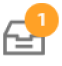 Alternatively, the employee self-evaluation will be accessible from your Workday home page under the Awaiting Your Action section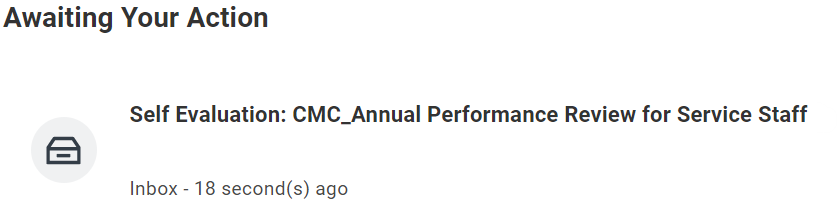 Locate the task named Self Evaluation: CMC Annual Performance Review for Service Staff and click Get Started to start your self-review.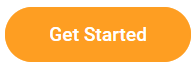 Complete the self-evaluation sections: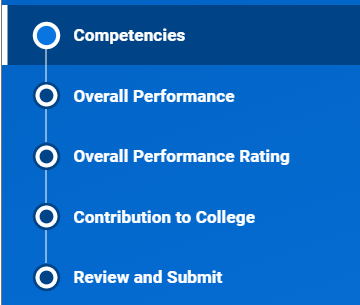 CompetenciesFor each Competency, please select a rating in the Proficiency Rating field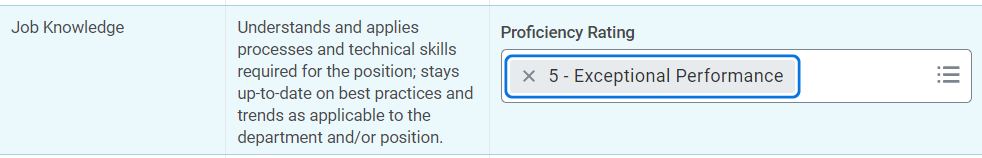 Once you have provided the Proficiency Rating for each Competency, the competency ratings will be averaged in the Employee Summary section. 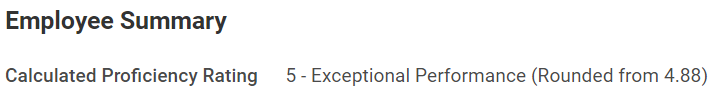 The Competencies section includes a Comment box, where you can add explanations and additional notes on your rating, as well as provide specific examples from the evaluation period.Click Next when finished rating the Competencies.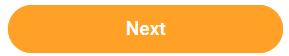 Overall PerformancePlease provide an Answer to the CMC Performance Evaluation prompt in the Overall Performance section. 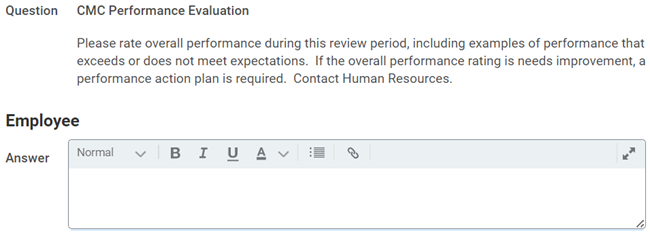 Below the CMC Performance Evaluation section, please find the Employee Summary. In this section, you will be rating your overall performance using the rating scale dropdown. 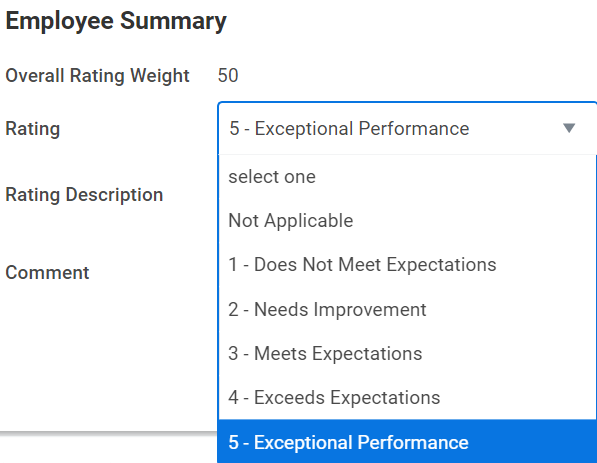 Click Next when finished rating the Overall Performance.Overall Performance RatingYou will see the calculated average of the ratings that were provided in the previous sections (Competencies and Overall Performance)Optionally, you may also provide any concluding thoughts or comments regarding your performance.Click Next when complete.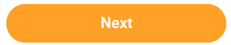 Contribution to CollegePlease provide a response to the Employee Contribution to College prompt.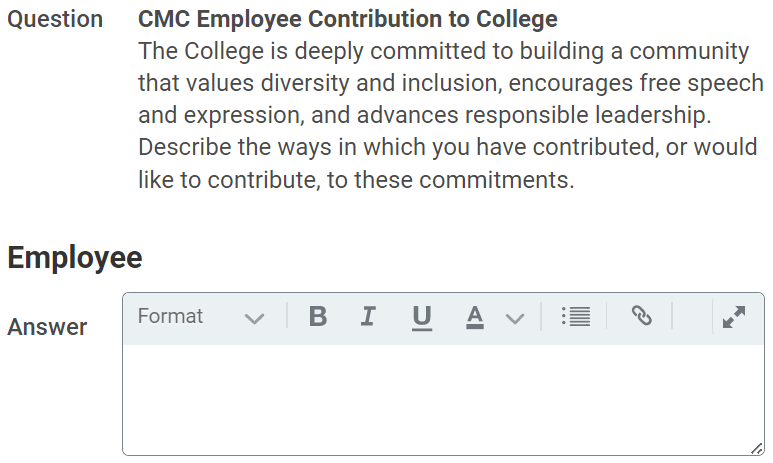 Click Next when complete.Review and SubmitPlease review your responses to the self-evaluation for completeness and accuracy.If you need to make updates to any responses, you may do so by clicking on the section in the left-hand navigation menu.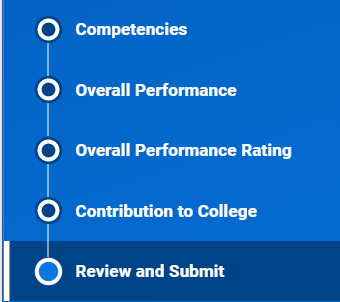 When you are finished making updates to your review and are ready to submit, click Submit.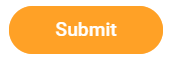 Next StepsThe performance review will now route to your manager to complete the Manager Evaluation. Once this is complete, your performance review will route through a few approvals by your manager’s supervisor and CMC Human Resources.Once the performance review is fully completed and approved, your manager will coordinate a time to meet with you to discuss the evaluation. After you meet with your manager, you will receive a new task in Workday. 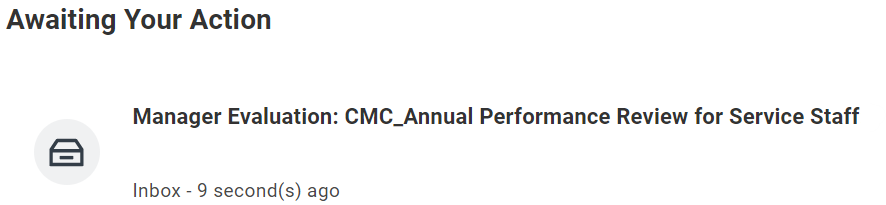 Open the new task (Provide Employee Review Comments) and click Get Started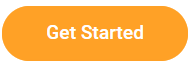 You will have one last opportunity to review your performance evaluation in the Summary Section. 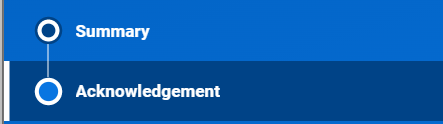 When you have reviewed the performance evaluation and have had the opportunity to discuss it with your manager, please Acknowledge the review by navigating to the Acknowledgement section on the left-hand menu, clicking in the Status drop-down menu and selecting Acknowledge Review.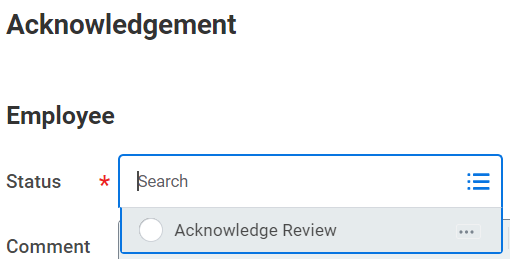 Click Submit when you are done.